1 сентября - День знаний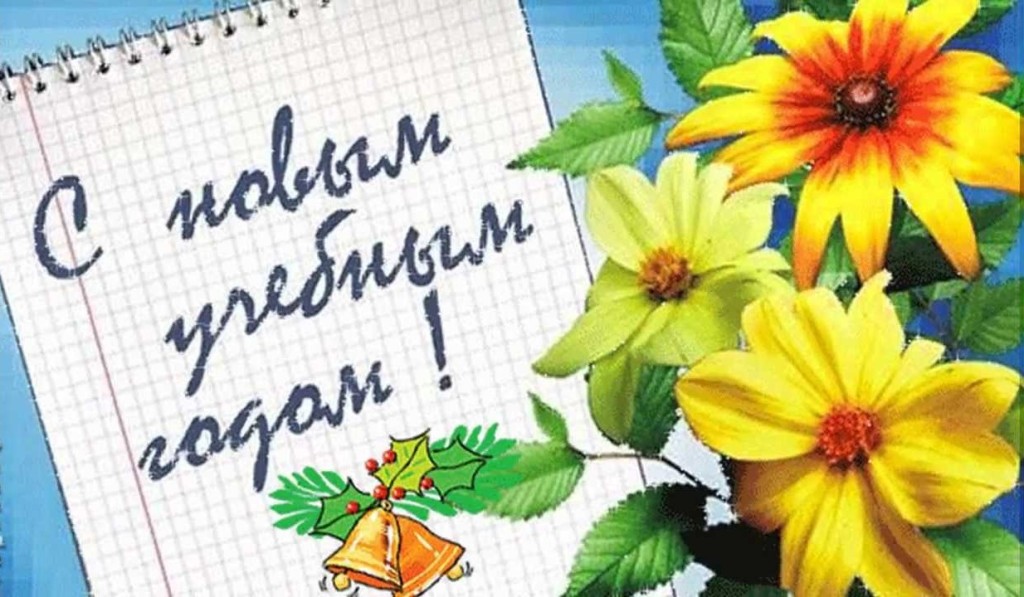 


Сегодня 1 сентября - праздник первого звонка. Это самый долгожданный день для тех, кто впервые переступит школьный порог. Это - праздник для первоклашек и первокурсников. И те и другие вступают в совершенно новую жизнь. Потому этот день для них самый волнующий и запоминающийся. Это праздник и для тех, кто не впервые сядет за парту, а сделает очередной шаг по длинной, но такой интересной, полной открытий школьной дороге... 

Официально День знаний в нашей стране был учрежден Верховным Советом СССР 1 сентября 1984 года. 1 сентября празднуют школьники и студенты, в этот день у них начинается новый учебный год. Первоначально день 1 сентября, уже после придания ему статуса государственного праздника, всё же был учебным днём: праздник в школах начинался с торжественной линейки, школьных песен, стихов про школу, затем проводился Урок Мира, затем другие уроки.

День знаний – это первые звонки и волнения, море цветов и белых бантов, и, конечно, традиционные открытые уроки мира. Это самый долгожданный день для тех, кто впервые переступит школьный порог. Новенький портфель, учебники, прописи, парты и школьные доски, испуганные глазенки, первая учительница. Как все это дорого сердцу...

1 сентября – праздник начала нового учебного года, прежде всего для учеников, учащихся, студентов, учителей и преподавателей. Проводят день знаний не только в школе. Особым праздником становится день знаний в детском саду для будущих первоклашек. Традиционно в этот день в школах проходят торжественные линейки, посвященные началу учебного года. С особой торжественностью встречают в школах первоклассников. Для них звучат песни про школу, рисуют школьные стенгазеты. День знаний в 1 классе - это начало длинного жизненного отрезка пути, которое обязательно начнется с линейки, торжественных речей, подарков.
В средних специальных и высших учебных заведениях, как правило, обходится без линеек, но торжественность момента от этого вовсе не уменьшается. 

1 сентября - это праздничный день для всех школьников, студентов и их родителей. 1 сентября ученики и их родители дарят учителям цветы, поздравляют с началом учебного года. Во всех школах учителя проводят интересные открытые уроки, на которых разрешают присутствовать родителям, гостям. Первые лица государства традиционно поздравляют с Днём знаний учителей и учеников. 
Мы поздравляем вас с этим замечательным днем и желаем вам вспомнить о самом важном: о мудрости в жизни. Пусть в жизни вас и ваших детей всегда будет место знанию, мудрости, которые помогают справляться с житейскими неурядицами. Доброго пути вам! Доброго пути всем, для кого 1 сентября - праздник. Праздник, который отныне будет теперь всегда с вами! 

 